Barlows Primary School 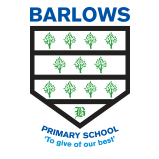 Home Learning Weekly Planner Links OnlyIf you have any difficulty accessing the links in the Home Learning Planners, please use the table below to copy and paste the text based link into your web browser.Year Group:ReceptionTeachers:Miss EvansMiss SmithWeek Commencing:15.06.20Teachers:Miss EvansMiss SmithArea of Learning / SubjectWeblinks from page 1 in textCommunication and LanguageN/ALiteracyhttps://www.oxfordowl.co.uk/?selLanguage=en&mode=hubhttps://www.oxfordowl.co.uk/api/interactives/12985.htmlwww.thenational.academy/online-classroomMathematicshttps://www.youtube.com/watch?v=hGD-omqAOPIhttps://play.numbots.com/?#/account/school-login/84946www.thenational.academy/online-classroomPhonicshttps://www.youtube.com/channel/UCP_FbjYUP_UtldV2K_-niWwPhysical Developmenthttps://www.bethtweddlegymnastics.co.uk/news-all-determinationhttps://www.youtube.com/user/mosetsanagape/videosPersonal, Social and Emotional Developmenthttps://www.youtube.com/watch?v=MqrqxufmF1QUnderstanding the worldhttps://www.youtube.com/watch?v=bpwFnNTXt2chttps://www.youtube.com/watch?v=_D9ZvWiChgEExpressive arts and designN/APersonal / Online Safetyhttps://www.childnet.com/ufiles/This-is-Me-poem.pdfFamily TaskN/AWellbeing Activity https://www.youtube.com/watch?v=xUUq0HuSLS0